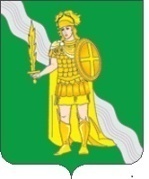 АДМИНИСТРАЦИЯПОСЕЛЕНИЯ НОВОФЕДОРОВСКОЕ В ГОРОДЕ МОСКВЕПОСТАНОВЛЕНИЕ01.09.2015 г. № 88О проведении штабной тренировки в поселении НовофедоровскоеВ соответствии с Федеральным законом от 21 декабря  1994 года № 68-ФЗ «О защите населения и территорий от чрезвычайных ситуаций природного и техногенного характера», Планом основных мероприятий поселения Новофедоровское в городе Москве в области гражданской обороны, предупреждения чрезвычайных ситуаций, обеспечения пожарной безопасности и безопасности людей на водных объектах на 2015 год, руководствуясь Уставом поселения Новофедоровское, постановляю:1. Провести 16 сентября 2015 года в период с 09 часов 00 минут до 18 часов 00 минут штабную тренировку в поселении Новофедоровское по теме «Организация и проведение мероприятий по ликвидации последствий взрыва бытового газа в многоквартирном жилом фонде». 2. Учебными целями определить:- совершенствование практических навыков должностных лиц администрации поселения Новофедоровское (далее по тексту - Администрация), Комиссии по предупреждению и ликвидации чрезвычайных ситуаций и обеспечению пожарной безопасности поселения Новофедоровское (далее по тексту - КЧС) в оценке обстановки и принятии решений в условиях  возникновения чрезвычайной ситуации;- достижение согласованности в работе Администрации и КЧС по ликвидации последствий чрезвычайной ситуации;- проверка соответствия плана действий поселения Новофедоровское по предупреждению и ликвидации чрезвычайных ситуаций сложившейся обстановке.3. Руководство штабной тренировкой возложить на первого заместителя главы администрации поселение Новофедоровское Шутикова А.В. 4. Назначить заместителем руководителя штабной тренировкой – начальника отдела безопасности и обеспечения деятельности администрации поселения Новофедоровское Ухина А.И.5. На  штабную тренировку привлечь должностных лиц Администрации и членов КЧС согласно списку (Приложение).6. Руководителю штабной тренировкой организовать: - отработку документации, необходимой для проведения штабной тренировки;- подготовку к работе пункта временного размещения, проверку готовности средств связи и оповещения;- изучение участниками штабной тренировки требований руководящих документов.7. Руководству штабной тренировки, должностным лицам Администрации и членам КЧС, привлекаемым на тренировку, в ходе подготовки и при проведении тренировки принять необходимые меры по исключению возможности несчастных случаев. 8. Контроль за выполнением настоящего постановления возложить на первого заместителя главы администрации поселения Новофедоровское Шутикова А.В.Глава администрации                                 	            	        	                       Г.П. ПензовПриложение                                       к постановлению администрации                                                           поселения Новофедоровское в городе Москве                                                                                 от 01.09.2015 г. № 88Списокдолжностных лиц, привлекаемых на штабную тренировку в поселении Новофедоровское № п/пФ.И.О.ДолжностьПензов Геннадий ПантелеймоновичГлава администрации поселения НовофедоровскоеШутиковАлександр ВикторовичПервый заместитель главы администрации поселения НовофедоровскоеУхин Андрей ИвановичНачальник отдела безопасности и обеспечения деятельности администрации поселенияЧелмодина Екатерина НиколаевнаНачальник отдела экономики, финансов и бухгалтерского учета администрации поселенияЧистякова Елена МихайловнаГлавный специалист организационно – правового отдела администрации поселенияМахлаев Валерий МихайловичЭксперт отдела безопасности и обеспечения деятельности администрации поселенияИрюпин Алексей АлександровичКонсультант – юрист организационно – правового отдела администрации поселенияДолгих Сергей Алексеевич(по согласованию)Директор ДКиС «Яковлевское»Гулий Ольга Ивановна(по согласованию)Начальник участка «Новофедоровское» ООО «УК «Потребкооперация»